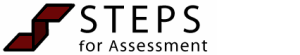 Top of FormStudent Teacher Name: _________________________       Block:   1     2  	Date: ________________Cooperating Teacher: ___________________________      School/District_______________________University Supervisor: __________________________       Grade/Course _______________________Bottom of FormTrait NameTrait DescriptionRatingsRatingsRatingsRatingsRatingsTrait NameTrait DescriptionHigh LevelSatisfactoryNeeds ImprovementNot ObservedNot ApplicableELEM 1.1.01.1.0 prepares and presents thorough daily plans with emphasis on integration of the curriculum.321 (NO) (NA)ELEM 1.2.01.2.0 locates and presents supplemental materials in addition to text.321 (NO) (NA)ELEM 1.3.01.3.0 prepares a resource material file appropriate for student teaching.321 (NO) (NA)ELEM 1.4.01.4.0 adjusts plans, lessons, and evaluations to accommodate exceptionalities, cultural diversity, and multiple intelligences.321 (NO) (NA)ELEM 1.5.01.5.0 organizes classroom environment to optimize subsequent teaching.321 (NO) (NA)ELEM 2.1.02.1.0 practices multiple teaching techniques.321 (NO) (NA)ELEM 2.2.02.2.0 works with individuals and small groups.321 (NO) (NA)ELEM 2.3.02.3.0 utilizes cooperative learning strategies.321 (NO) (NA)ELEM 2.4.02.4.0 utilizes enrichment activities and materials.321 (NO) (NA)ELEM 2.5.02.5.0 demonstrates ability to motivate students.321 (NO) (NA)ELEM 2.6.02.6.0 reteaches concepts/skills when necessary.321 (NO) (NA)ELEM 2.7.02.7.0 instills students with a sense of accomplishment and success.321 (NO) (NA)ELEM 2.8.02.8.0 displays adequate skills in using teaching aids (chalkboard, dry erase board, charts, learning centers, file folder games, bulletin boards, etc.).321 (NO) (NA)ELEM 3.1.03.1.0 communicates and reinforces classroom rules and procedures (seating chart, roll, lunch count, etc.).321 (NO) (NA)ELEM 3.2.03.2.0 regulates physical aspects of the room.321 (NO) (NA)ELEM 3.3.03.3.0 recognizes and redirects off-task behavior in a positive, appropriate manner.321 (NO) (NA)ELEM 3.4.03.4.0 helps students develop self-management skills, work habits, behavior, and study skills.321 (NO) (NA)ELEM 3.5.03.5.0 establishes clear lines of communication and interaction which are appropriate to content and grade level.321 (NO) (NA)ELEM 3.6.03.6.0 maximizes time on task.321 (NO) (NA)ELEM 3.7.03.7.0 manages transitional time effectively.321 (NO) (NA)ELEM 3.8.03.8.0 models appropriate behavior.321 (NO) (NA)ELEM Influence Student LearningThe student teacher influences student learning to ensure high levels of achievement among all students. Comment required.321 (NO) (NA)Impact on Student Learning (Comment Required):General Comments (optional):321 (NO) (NA)Impact on Student Learning (Comment Required):General Comments (optional):321 (NO) (NA)